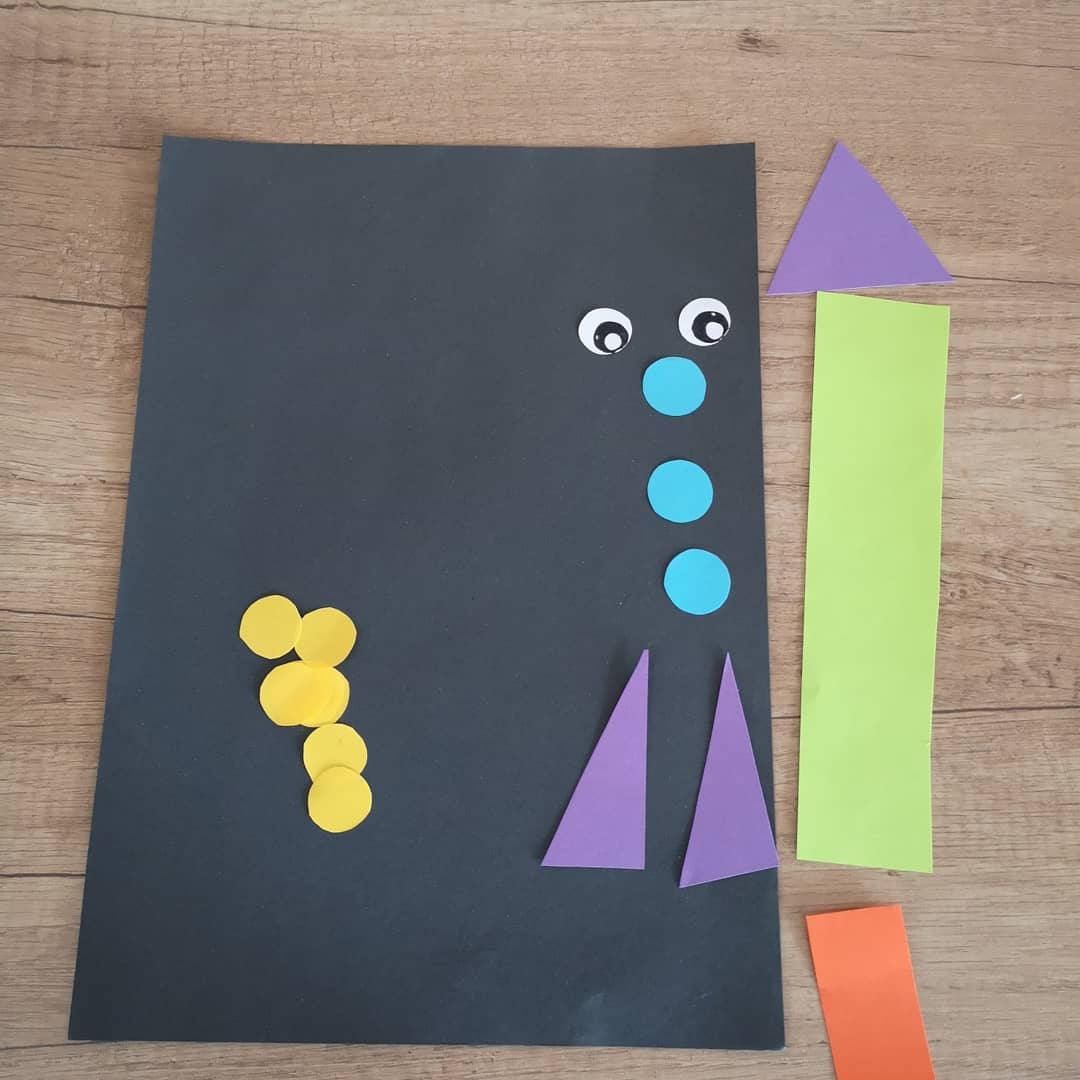 Рисунок 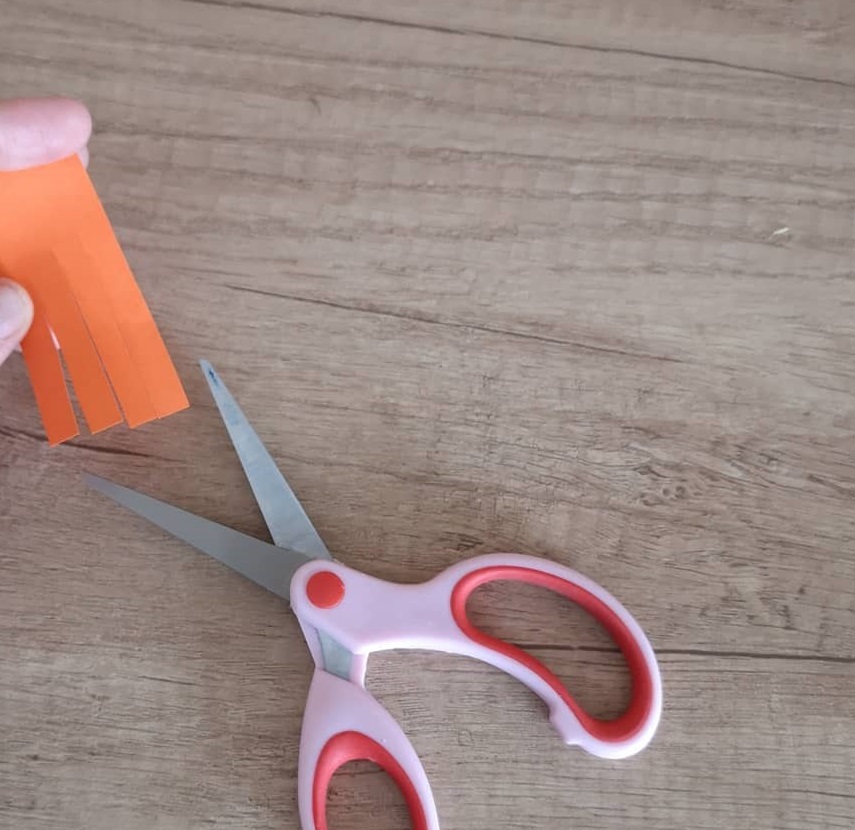 Рисунок 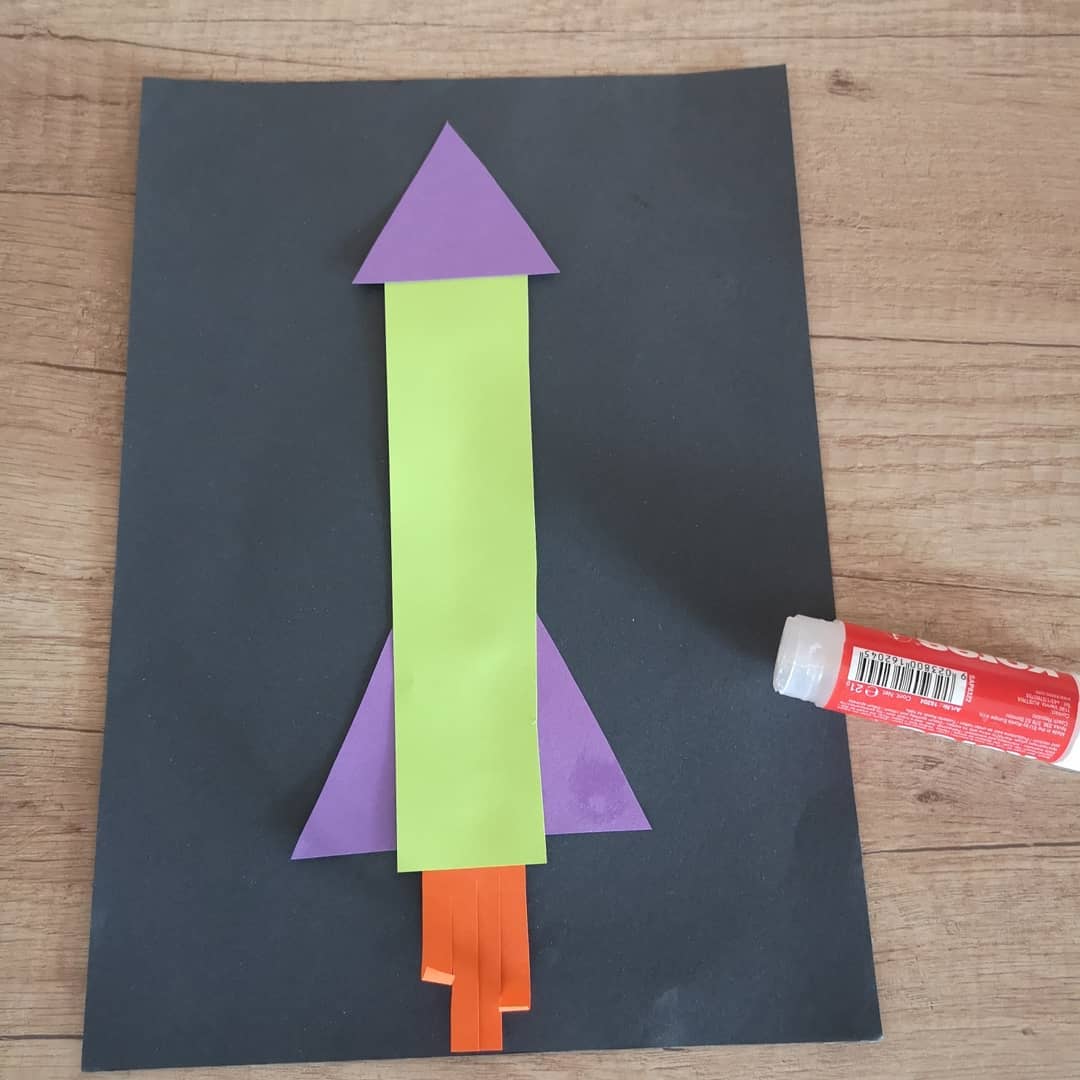 Рисунок 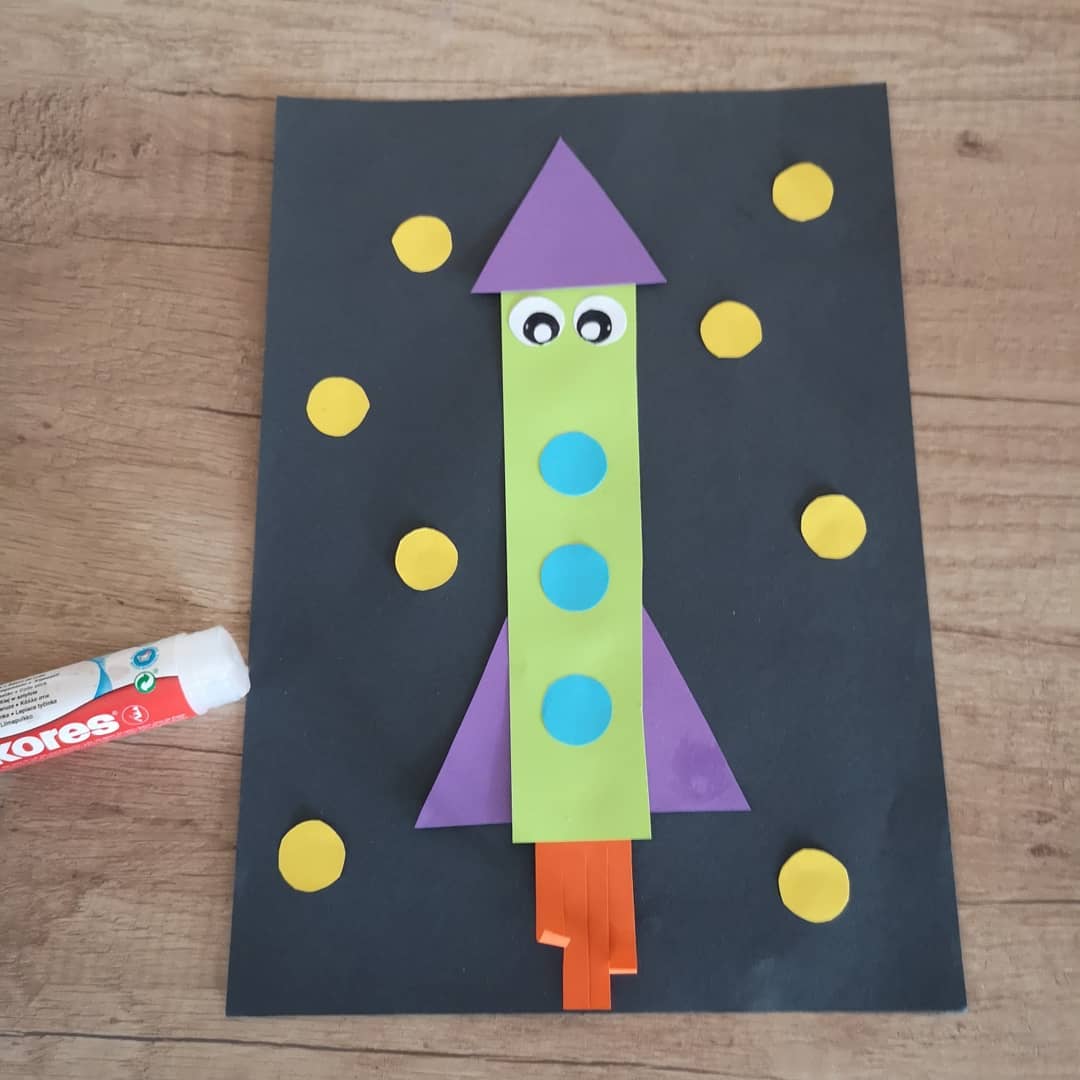 Рисунок 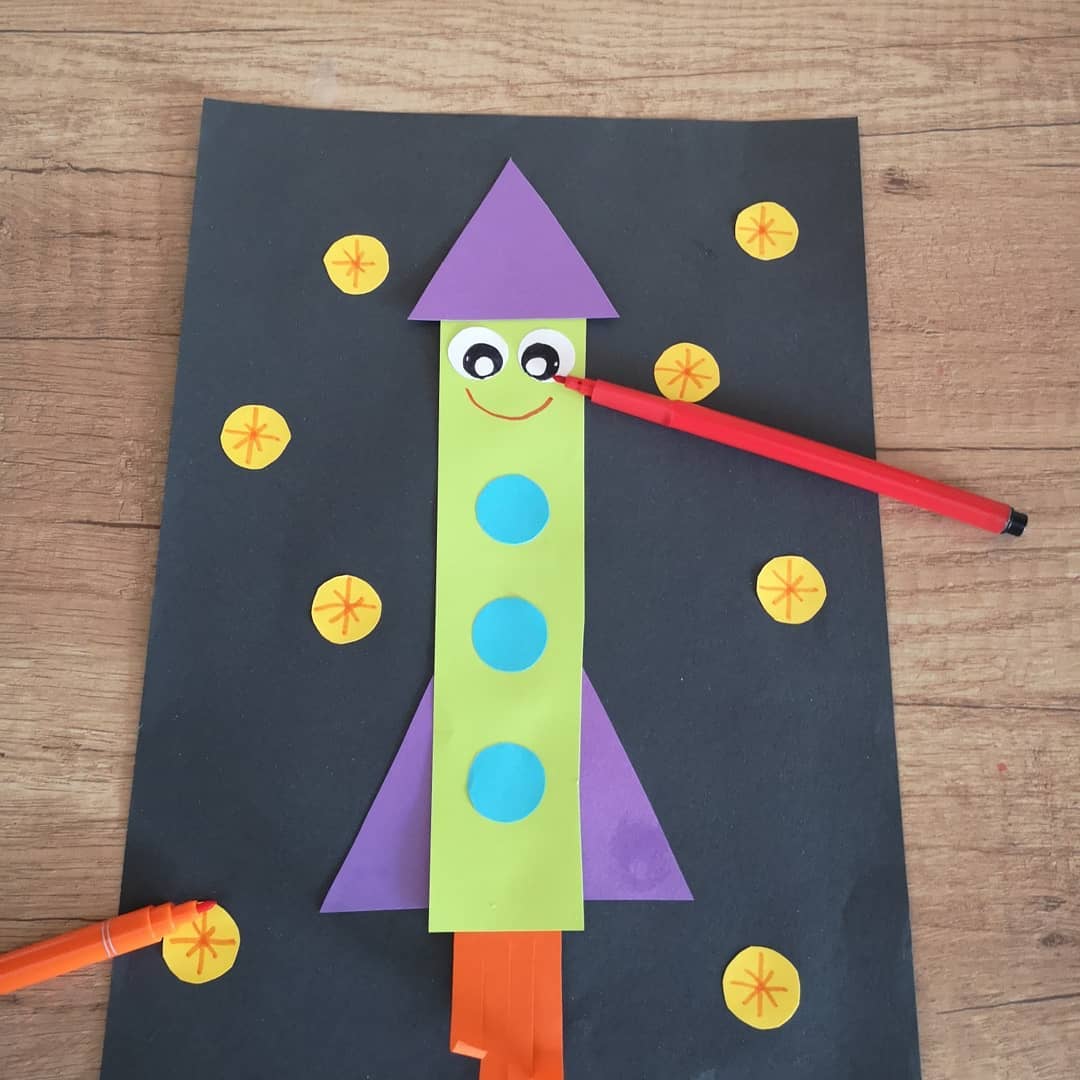 Рисунок 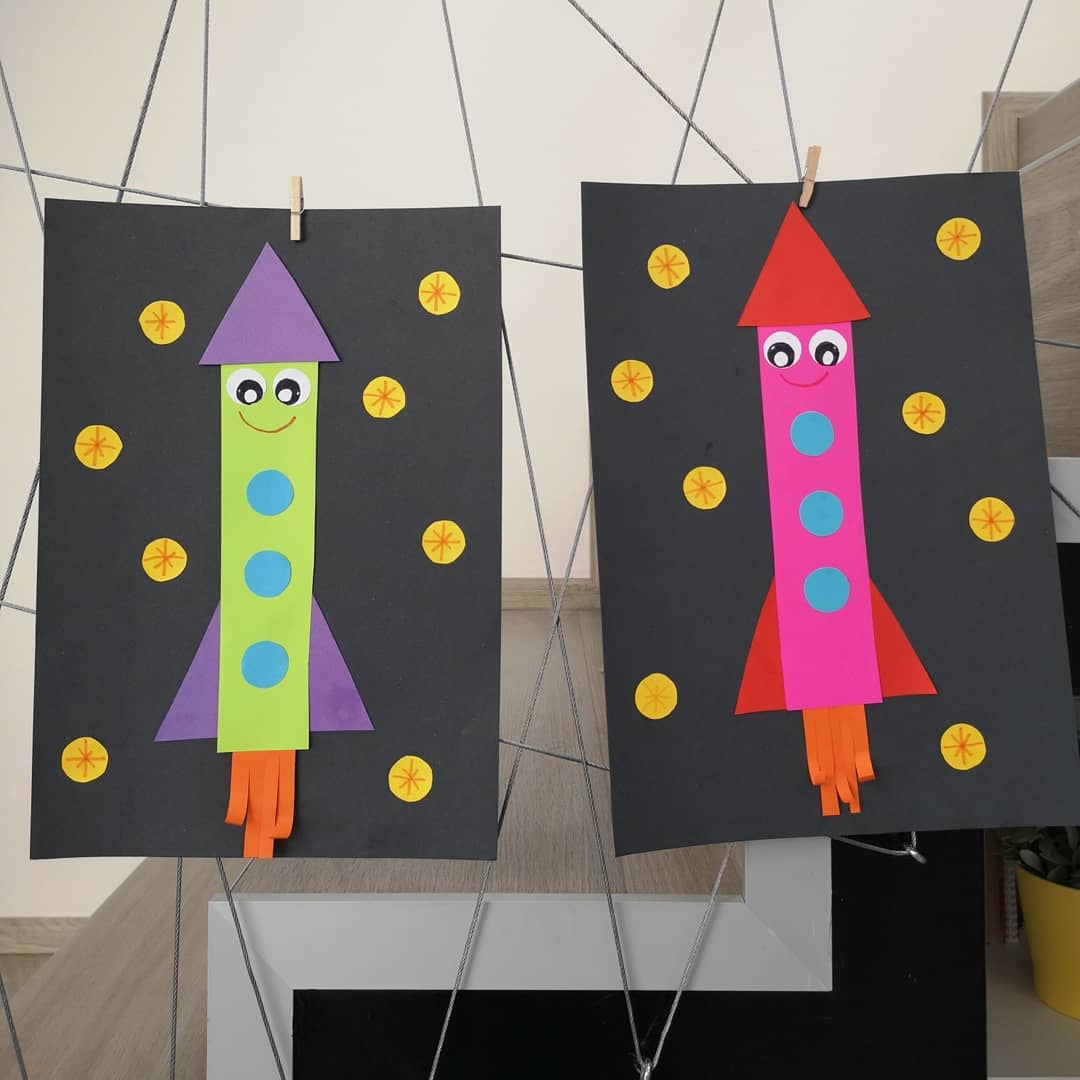 Рисунок 